Half Term 4Revision List for the Year 10 (Sets 3 – 4)The list below details all the topics that will appear on your next half term test which you will do during the week beginning the 23rd March 2020. You will have covered most of the topics before. Any topics you have not yet covered you can look up on the website https://vle.mathswatch.com using the passwords you have been given by your teacher and the clip numbers below.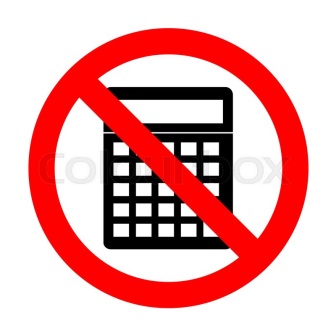 IMPORTANT INFORMATION: 	New Website:		https://vle.mathswatch.com
New Username:		MyMathsLogin@st-bedes
New Password:		mathMyMathsPasswordNON CALCULATORHalf Term 4Revision List for the Year 10 (Sets 3 – 4)The list below details all the topics that will appear on your next half term test which you will do during the week beginning the 23rd March 2020. You will have covered most of the topics before. Any topics you have not yet covered you can look up on the website https://vle.mathswatch.com using the passwords you have been given by your teacher and the clip numbers below.IMPORTANT INFORMATION: 	New Website:		https://vle.mathswatch.com
New Username:		MyMathsLogin@st-bedes
New Password:		mathMyMathsPasswordNON CALCULATORTopicClip NumberTime units6aFraction to decimal85Polygons10Equation135Long multiplication19Frequency tree57Simplify fraction from data26Estimation91Price problem22aDivide a decimal by an integer67Multiply fraction by integer73Perimeter problem52Substitute into formula95Formula problem95BIDMAS752-way table61Prime numbers28Ratio problem38,39,106,107Straight line96, 159Algebraic notation7Standard form83Conversion112Conversion formula112Area of circle problem117Percentage problem87,89,108,109,110Density ratio142Speed ratio142Exterior angle123Equivalent ratios38,39,106,107Mean and range from grouped frequency table130Product of prime factors78Trig value173Simultaneous equations162TopicClip NumberTime units6aFraction to decimal85Polygons10Equation135Long multiplication19Frequency tree57Simplify fraction from data26Estimation91Price problem22aDivide a decimal by an integer67Multiply fraction by integer73Perimeter problem52Substitute into formula95Formula problem95BIDMAS752-way table61Prime numbers28Ratio problem38,39,106,107Straight line96, 159Algebraic notation7Standard form83Conversion112Conversion formula112Area of circle problem117Percentage problem87,89,108,109,110Density ratio142Speed ratio142Exterior angle123Equivalent ratios38,39,106,107Mean and range from grouped frequency table130Product of prime factors78Trig value173Simultaneous equations162